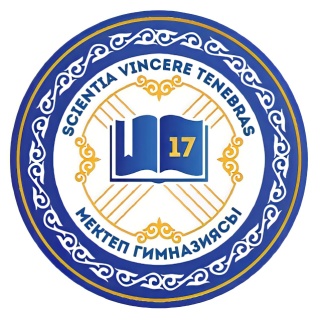 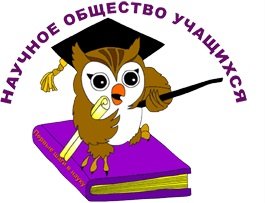 
ПОЛОЖЕНИЕ 
о научном обществе учащихся «Жаналық»КГУ «Школа- гимназия  № 17» города Сарани
1. Общие положения
1.1. Научное общество учащихся (НОУ) — добровольное творческое объединение учащихся КГУ «Школа- гимназия  №17», стремящихся совершенствовать свои знания в различных областях науки, искусства, техники, развивать свой интеллект, приобретать умения и навыки научно-исследовательской и опытнической деятельности.
1.2. НОУ создаётся в школе как одна из форм объединений учащихся по интересам и является средством повышения социального статуса знания.
1.3. Деятельность НОУ регламентируется действующим законодательством, нормативными документами Министерства образования РК, настоящим Положением и Уставом.
1.4.Общее собрание НОУ проходит два раза в год.
Заседания Совета НОУ – 1 раз в три месяца.
Научно-исследовательская конференция школы проходит 1 раз в год в  апреле месяце.1.5. Девиз НОУ - «И пусть под знаменем науки союз наш крепнет и растет». 
2. Структура научного общества учащихся
Председатель НОУ       - Юнацкая Е.В.Руководители секций- руководители МО учителей- предметников по направлениям. 3.1. Целями НОУ являются:1. Выявление, дополнительное образование и поддержка одаренных учащихся2.Ориентация на профессиональное самоопределение в области науки, искусства, техники и производства.3.2.Основные задачи: 1.Формирование у учащихся научных взглядов;2. Воспитание вкуса к познанию и творческому поиску;3. Развитие интереса учащихся к исследованию окружающей естественной и социальной среды, к углубленному изучению различных областей науки, искусства, техники, производства;4. Вовлечение их в творческую опытно-экспериментальную, научно-исследовательскую работу;5. Ознакомление учащихся с современной тематикой и моделями научно-исследовательской, опытно-экспериментальной работы;6.Формирование умений и навыков работы с научной аппаратурой и литературой;7.Подготовка к творческому труду в различных сферах научной и практической деятельности;8.Раннее раскрытие интересов и склонностей учащихся к научно-поисковой деятельности, углубленная подготовка к ней;9.Содействие эффективности профориентации  выпускников школы- гимназии №17;10. Создание условий для формирования интеллектуальных способностей школьников, повышения престижа знаний, стремления учащихся к продолжению образования, интеллектуальной самостоятельности и инициативности;11. Формирование саморазвивающейся, конкурентоспособной личности выпускника школы, адаптированной к преодолению интеллектуальных трудностей, склонной к интеллектуальному лидерству;12. Воспитание активной гражданской позиции, высоких нравственных качеств и духовной культуры.4. Структура и организация работы
4.1. Основой НОУ являются творческие группы учащихся (научные секции, кружки) в школе- гимназии. Несколько таких групп объединяются в НОУ, которые могут функционировать внутри школы-гимназии. 4.2. Секции НОУ: 1. Начальные  классы; 2. Математики и информатики;
 3. Историко-краеведческая;
 4. Естественнонаучная;
 5. Социально-гуманитарная; 6. Здоровъесбережения ; 7. Культурология и творчество.
4.3. Высшим органом НОУ является конференция. На конференции подводятся итоги, заслушиваются творческие отчеты о работе отдельных секций НОУ, организуются выставки, утверждаются планы и программы дальнейшей деятельности.
4.4. Руководство работой объединения между конференциями осуществляет избранный на ней Совет. В состав Совета входят учащиеся — члены объединения, представители педагогической и научной общественности, общественных и других организаций, участвующих в деятельности объединения, в его поддержке. Заседание Совета НОУ проходит  по утвержденному плану на учебный год.
4.5. Педагогическое руководство деятельностью НОУ может осуществлять заместитель директора по профильному обучению. 
5. Содержание и форма работы.
5.1. Содержание работы в НОУ, отдельных творческих группах определяется основными и  дополнительными образовательными программами, ориентированными на углубленное изучение той или иной области науки, искусства, техники, производства.
5.2. Для обеспечения высокого качества подготовки учащихся используются материально-техническая, опытно-экспериментальная база, кадровые возможности школы- гимназии, площадок ВУЗов.
5.3. Работа НОУ осуществляется в нескольких направлениях.
Первое направление
 – индивидуальная работа, предусматривающая деятельность в 2-х аспектах: отдельные задания (подготовка разовых докладов, сообщений, подборка списка литературы, оказание помощи младшим школьникам при подготовке докладов, изготовлении наглядных пособий, помощь в компьютерном оформлении и др.); - работа с учащимися по отдельной программе (помощь в разработке тем научных исследований, оказание консультационной помощи и др.).
Второе направление – групповая форма (включает в себя работу над совместными исследовательскими проектами, где необходимо использовать информацию у разных предметных областей, знание компьютерных технологий).
Третье направление – массовые формы (встречи с интересными людьми, деятелями науки и культуры, подготовка и проведение школьных предметных недель, олимпиад, интеллектуальных марафонах, участие в конференциях, экспедициях и т.п.).
5.4. НОУ может использовать различные формы организации
своей работы: 1. Регулярную круглогодичную работу научных кружков,секций, индивидуальную и групповую работу членов объединения под руководством учителей;2. Члены школьного НОУ могут принимать участие в работе круглогодичных очно-заочных научно-практических конференциях, научных чтениях, конкурсах, олимпиадах, турнирах по различным областям знаний, выставках творческих работ учащихся;3. Организацию интеллектуальных игр по развитию познавательных интересов и творческих способностей;4. Осуществление информационно-методической и издательской деятельности, направленной на всестороннее развитие научного, творчества учащихся. 
6. Права и обязанности членов
6.1. Членами НОУ могут быть учащиеся, изъявившие желание работать в объединении и проявившие склонность к научному творчеству, научно-исследовательской, опытно-экспериментальной работе.6.Ученик, участвующий в работе НОУ, имеет право:-выбрать форму выполнения научной работы (реферат, доклад и т.д)-получить необходимую консультацию у своего руководителя;-иметь индивидуальный график консультаций в процессе создания научной работы;-получить рецензию на написанную научную работу у педагогов,  компетентных в данной теме;-выступить с окончательным вариантом научной работы на  научно - практической конференции;-представлять свою работу, получившую высокую оценку, на конференциях более высокого уровня (городских, областных и т.п.);-опубликовать научную работу, получившую высокую оценку, в сборнике научных работ учащихся. 
7. Общие требования к творческим работам членов НОУ.
7.1.Научно-исследовательскими, поисковыми и изобретательскими работами в НОУ считают следующее: -факты, события, явления и их отдельные стороны, неизвестные ранее;-научные обобщения, собственные выводы, полученные в результате самостоятельной работы;-совершенствование школьных экспериментов.7.2. Каждая творческая работа должна содержать научные обобщения и завершиться самостоятельно сделанными выводами. К работе должны прилагаться список использованной литературы, рисунки, чертежи, фотоснимки, карты, графики, а также рецензия научного руководителя.